foxr ekSle iwokZuqeku vof/k dk vkdyu	       ekSleh; os|'kkyk iwlk ds vkdyu ds vuqlkj fiNys rhu fnuksa dk vksSlr vf/kdre ,oa U;wure rkieku Øe’k% 34-6 ,oa 24-5 fMxzh lsfYl;l jgkA vkSlr lkis{k vknZzrk 87 lqcg esa ,oa nksigj esa 64 izfr'kr] gok dh vkSlr xfr 6-3 fd0eh0 izfr ?kaVk ,oa nSfud ok"i.k 4-9 fe0eh0 rFkk lw;Z izdk’k vof/k vkSlru 7-1 ?kUVk izfr fnu fjdkMZ fd;k x;k rFkk 5 ls0eh0 dh xgjkbZ ij Hkwfe dk vkSlr rkieku lqcg esa 26-8 ,oaa nksigj esa 34-2 fMxzh lsfYl;l fjdkMZ fd;k x;kA bl vof/k esa mÙkj fcgkj ds ftyksa esa vkerkSj ij ekSle ’kq"d jgkA e/;kof/k ekSle iwokZuqeku         (9 ls 13 ebZ]2018)		xzkeh.k Ñf"k ekSle lsok] Mk0vkj0ih0lh0,0;w0] iwlk] leLrhiqj ,oa Hkkjr ekSle foKku foHkkx ds lg;ksx ls tkjh 8 ls 13 ebZ] 2018 rd ds ekSle iwokZuqeku ds vuqlkj%&  iwokZuqekfur vof/k esa mÙkj fcgkj esa vkleku eas xjt okys cknyksa ds cuus dh laHkkouk gS] blds izHkko ls vxys 24&48 ?kaVks es lkj.k] eqtQQjiqj] lhrke<+h] e/kqouh] njHkaxk] leLrhiqj ,oa oS’kkyh ftyks esa dgha dgha gYdh o"kkZ gks ldrh gSA   13 ebZ rd vf/kdre rkieku 37 ls 39 fMxzh lsfYl;l ds vklikl cus jgus dk vuqeku gS] tcfd U;wure rkieku 24 ls 26 fMxzh lsfYl;l ds chp jgus dh laHkkouk gSA  vkSlru 12 ls 15 fd0eh0 izfr ?kaVk dh j¶rkj ls iwjok gok pyus dk vuqeku gSA     lkis{k vknzZrk lqcg esa djhc 80 ls 85 izfr’kr rFkk nksigj esa 40 ls 45 +izfr’kr jgus dh laHkkouk gSA lelkef;d lq>kofiNys dbZ fnuksa esa mÙkj fcgkj ds ftyksa esa vusd LFkkuksa ij o"kkZ gqbZ gS] ftlds pyrs [ksrksa esa iz;kIr ueh vk xbZ gS]tks cqvkbZ ds fy, vuqdqy gSA gYnh dh cqvkbZ fdlku HkkbZ 15 ebZ ls djsaA gYnh dh jktsUnz lksfu;k] jktsUnz lksukyh fdLesa mÙkj fcgkj ds fy, vuq’kaflr gSA [ksr dh tqrkbZ esa 25 ls 30 Vu xkscj dh lM+h [kkn] us=tu 60 ls 75 fdyksxzke] LQwj 50 ls 60 fdyksxzke] iksVkl 100 ls 120 fdyksxzke ,oa ftad lYQsV 20 ls 25 fdyksxzke izfr gsDVs;j dh nj ls O;ogkj djsA gYnh ds fy, cht nj 20 ls 25 fDoaVy izfr gsDVs;j j[ksaA cht izdUn dk vkdkj 30&35 xzke ftlesa 4 ls 5 LoLFk dfy;k¡ gksA jksikbZ dh nqjh 30x20 ls0eh0 rFkk xgjkbZ 5 ls 6 ls0eh0 j[ksA vPNs mit ds fy, 2-5 xzke bUMksfQy 45 $ 0-1 izfr’kr csfoLVhu izfr fdyksxzke cht dh nj ls ?kksy cukdj mlesa vk/kk ?kaVs rd mipkfjr djus ds ckn cqvkbZ djsA cht dh O;oLFkk izekf.kr L=ksr ls djsaA xehZ okyh lkCth;kWa tSls fHkUMh] usuqvk] djSyk] ykSdh ¼dn~nw½] vkSj [khjk dh Qly esa vko’;drkuqlkj fudkbZ&xqM+kbZZ djsaA vnjd dh cqvkbZ 15 ebZ ls djsaA vnjd dh ejku ,oa ufn;k fdLesa mÙkj fcgkj ds fy, vuq’kaflr gSA [ksr dh tqrkbZ esa 25 ls 30 Vu xkscj dh lM+h [kkn] us=tu 30 ls 40 fdyksxzke] LQwj 50 fdyksxzke] iksVkl 80 ls 100 fdyksxzke ftad lYQsV 20 ls 25 fdyksxzke ,oa cksjsDl 10 ls 12 fdyksxzke izfr gsDVs;j dh nj ls O;ogkj djsA  vnjd ds fy, cht nj 18 ls 20 fDoaVy izfr gsDVs;j j[ksaA cht izdUn dk vkdkj 20&30 xzke ftlesa 3 ls 4 LoLFk dfy;k¡ gksA jksikbZ dh nqjh 30x20 ls0eh0 j[ksA vPNs mit ds fy, jhMksfey nok ds 0-2 izfr’kr ?kksy ls mipkfjr cht dh cqvkbZ djsaA yÙkj okyh lfCt;ksa tSls usuqvk] djSyk] ykSdh ¼dÌw½] vkSj [khjk esa yky Hk`ax dhV ls cpko gsrq MkbDyksjok¡l 76 b0lh0@ 1 fe0yh0 izfr yh0 ikuh dh nj ls fNM+dko djsA vksy ds xtsUnz fdLe dh jksikbZ laiUu djsaA izR;sd 0-5 fdyksxzke ds dUn dh jksiuh ds fy, nwjh 75x75 ls0 eh0 j[ksaA 0-5 fdyksxzke ls de otu dh dan dh jksikbZ ugha djsA fHkaMh dh [kM+h Qly ij tSlhM ,oa cksjj dk izdksi gksus ij uhe vk/kkfjr nok,¡ tSls uhehxksYM] uhehlkbZM dk iz;ksx@2 fe0yh0 izfr yhVj ikuh esa feykdj fNM+dko djsaA[kjhQ /kku dh uZljh ds fy, [ksr dh rS;kjh djsaA LoLFk ikS/k ds fy, uZljh esa lM+h gqbZ xkscj dh [kkn dk O;ogkj djsA nsj ls idus okyh fdLeksa dh ulZjh 25 ebZ ls fdlku HkkbZ yxk ldrs gaSSA ¼MkWa0 ,- lÙkkj½uksMy inkf/kdkjh xzkeh.k Ñf"k ekSle lsok] d`f"k ekSle foHkkxMk0 jktsUnz izlkn dsUnzh; d`f"k fo’ofo|ky;iwlk]leLrhiqj ¼fcgkj½ xzkeh.k Ñf"k ekSle lsok] d`f"k ekSle foHkkxMk0 jktsUnz izlkn dsUnzh; d`f"k fo’ofo|ky;iwlk]leLrhiqj ¼fcgkj½ xzkeh.k Ñf"k ekSle lsok] d`f"k ekSle foHkkxMk0 jktsUnz izlkn dsUnzh; d`f"k fo’ofo|ky;iwlk]leLrhiqj ¼fcgkj½cqysfVu la[;k&31 fnukad& eaxyokj] 8 ebZ] 2018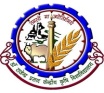          VsyhQksu & 06274&240266vkt dk vf/kdre rkieku% 35-9 fMxzh lsfYl;l] lkekU; ls 0-1 de vkt dk U;wure rkieku% 21-7 fMxzh lsfYl;l] lkekU;2-2 fMxzh lsfYl;l vf/kd 